Sběr 2023-2024 aneb „Cesta po hradech a zámcích“        V letošním roce bude sběrová soutěž zaměřena na sběr papíru, PET Lahví, kovů, úsporných žárovek, tonerů, použitých baterií a starých elektrospotřebičů. Žáci budou za odevzdané druhotné suroviny získávat body, které budou následně převedeny na odměnu ve formě ekologické aktivity – výletu po hradech a zámcích. Budeme poznávat krásy České republiky, uctívat historické památky.V letošním roce se vydáme na Státní hrad a zámek Bečov nad Teplou.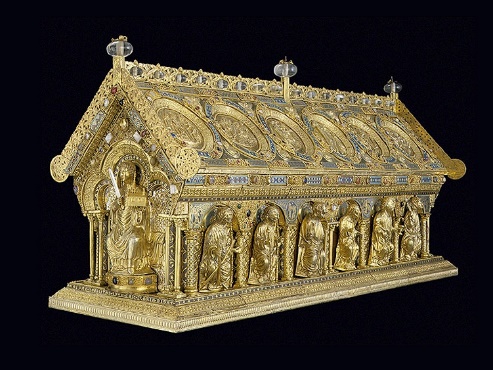 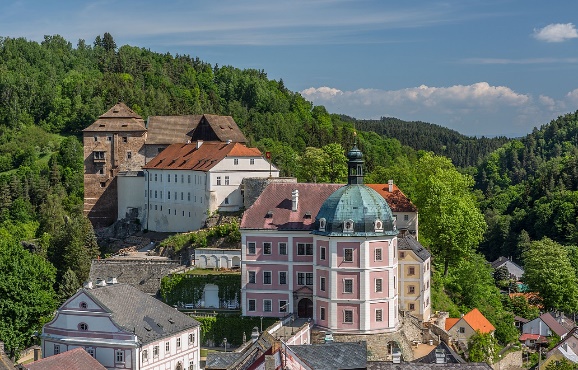 Výlet zdarma získá maximálně 40 žáků školy s nejvyšším počtem dosažených bodů.Body se budou přidělovat dle následující tabulky:1 kg papíru (tříděný)           	 15 bodů1 kg papíru ( karton)              	   5 bodů1 ks baterie                             	   1 bod1 ks malý domácí spotřebič   	   2 body1 ks televizor ( monitor)         	   2 body1 ks mobilní telefon             	 10 bodů1 ks PET láhve (sešlápnutá)   	   1 bod1 kg víček                              	   5 bodů1 kg kovů                                 	   5 bodů1 ks úsporná žárovka             	   5 bodů1 ks použitý toner                   	   5 bodůTřídní učitelé budou vyhodnocovat body třídy vždy 1x za měsíc. Průběžné pořadí žáků bude zveřejňováno na nástěnce školy. Výletu ZDARMA se zúčastní prvních 30 žáků. Kteří dosáhli NEJVYŠŠÍ počet bodů k datu přibližně 15. 5. 2024.